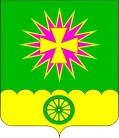 АДМИНИСТРАЦИЯ НОВОВЕЛИЧКОВСКОГО сельского поселения Динского района ПОСТАНОВЛЕНИЕот 05.07.2022                                                                              № 187станица НововеличковскаяО внесении изменений в постановление администрации Нововеличковского сельского поселения Динского района от 21.07.2015    № 353 «О создании комиссии по обследованию зеленых насаждений на территории Нововеличковского сельского поселения Динского район»В целях охраны и воспроизводства зеленых насаждений на территории Нововеличковского сельского поселения Динского района, руководствуясь Федеральным законом от 10.01.2002 № 7-ФЗ «Об охране окружающей среды», Законом Краснодарского края от 23.04.2013 № 2695-КЗ «Об охране зеленых насаждений в Краснодарском крае» и в связи с кадровыми изменениями,                 п о с т а н о в л я ю:1. Внести изменения в постановление администрации Нововеличковского сельского поселения Динского района от 21.07.2015 № 353 «О создании комиссии по обследованию зеленых насаждений на территории Нововеличковского сельского поселения Динского района» утвердив приложение № 1 в новой редакции (прилагается).2. Отделу по общим и правовым вопросам администрации Нововеличковского сельского поселения (Калитка) обеспечить его размещение настоящее постановление на официальном сайте Нововеличковского сельского поселения в сети Интернет.	3. Постановление администрации Нововеличковского сельского поселения Динского района от 03.09.2021 № 251 «О внесении изменений в постановление администрации Нововеличковского сельского поселения Динского района от 21.07.2015 № 353 «О создании комиссии по обследованию зеленых насаждений на территории Нововеличковского сельского поселения Динского район» признать утратившим силу.4. Контроль за выполнением настоящего постановления оставляю за собой.5. Постановление вступает в силу со дня подписания. Глава Нововеличковскогосельского поселения                                              			     Г.М. КоваПРИЛОЖЕНИЕ № 1к постановлению администрации Нововеличковского сельского поселения Динского районаот _______________ № ____СОСТАВкомиссии по обследованию зеленых насаждений на территории Нововеличковского сельского поселения Динского районаИсполняющий обязанности начальника отдела ЖКХ, малого и среднего бизнеса администрации Нововеличковского сельского поселения                                     Л.С. МоренченкоКочетков Игорь Леонидович- заместитель главы Нововеличковского сельского поселения, председатель комиссии;Моренченко Любовь СергеевнаКалинин Михаил ГеннадьевичМарук Олеся ГеоргиевнаБорток Сергей Валентинович- исполняющий обязанности начальника отдела ЖКХ, малого и среднего бизнеса администрации Нововеличковского сельского поселения, заместитель председателя комиссии;- руководитель МКУ «Обеспечение деятельности администрации Нововеличковского сельского поселения, секретарь комиссии.члены комиссии:-начальника отдела земельных и имущественных отношений администрации Нововеличковского сельского поселения;-агроном АО «Виктория 92».